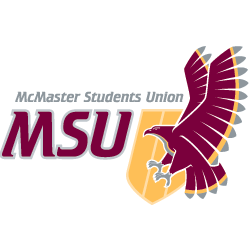 JOB DESCRIPTIONVolunteerPosition Title:Student Health Education Centre (SHEC) Events and Term of Office:to April 30Supervisor:SHEC CoordinatorRemuneration:Volunteer Hours of Work: hours per weekGeneral Scope of DutiesThe Events and responsible for creating and implementing programming that seeks to the McMaster community (i.e. , , , and). This programming will be predicated on an anti-racist, anti-oppressive, and intersectional framework.Programming can take the form of events workshops and will be developed in close consultation with the SHEC Coordinator, Resources and Advocacy , and the Promotions Coordinator. The Events and will supervise a committee of volunteers who will work toward the implementation of programming. In addition, the  will maintain with community partners .Major Duties and ResponsibilitiesMajor Duties and ResponsibilitiesMajor Duties and ResponsibilitiesCategoryPercentSpecificsAdministrative Function                                      Financial & Budgeting Function%Develop a budget for committee alongside the SHEC CoordinatorEnsure that the budget aligns with the service budgetInform the Coordinator of all potential expensesRetain any receipts indicating expenditure to ensure reimbursementFunctionOther            %Participate in various SHEC-wide campaignsBe an active of the SHEC CommunitySupportand attend SHEC eventsAttend all executive and volunteer trainingsParticipate in executive meetings as scheduled to provide regular updates to the executive teamBe available to take supporting shifts if necessary Provide transition to the incoming Events and Responsible for completing a year-end transition report in a timely mannerOther tasks as delegated by the SHEC Coordinator Knowledge, Skills and AbilitiesAbility to lead a team and work with others to execute events and workshopsEffort & ResponsibilityEffort to think creatively Effort required to plan and execute eventsResponsible for maintaining an appropriate and positive image of the MSUMaintain confidentiality of all people accessing the services of SHECWorking ConditionsTime demands may exceed stated hours of workTraining and ExperienceEvent planning experience is an assetPrevious experience working in an anti-racist, anti-oppressive environment is EquipmentPersonal Computer